OpeningSIGOther on-going workTTCN-3MBT/TDLDay 1: Wednesday 1st October Opening 
Introduction & welcome, Local arrangements, IPR call Stephan Schulz thanks Ericsson to welcome MTS#64 Plenary, and mentioned he is impressed by the high number of delegate’s presents in Budapest. Gyorgy Rethy welcomed the participants and informed the delegates of the local arrangements.Em Chaulot-Talmon then read the IPR call below:Call for IPRs (clause 4.1 of the ETSI IPR Policy, Annex 6 of the Rules of Procedure): "The attention of the members of this Technical Body is drawn to the fact that ETSI Members shall use reasonable endeavours to inform ETSI of Essential IPRs in a timely fashion. This covers the obligation to notify its own IPRs but also other companies’ IPRs.The members take note that they are hereby invited:-to investigate in their company whether their company does own IPRs which are, or are likely to become essential in respect of the work of the Technical Body,-to notify to the Chairman or to the ETSI Director-General all potential IPRs that their company may own, by means of
	the IPR Information Statement and the Licensing Declaration forms that they can obtain from the secretariat"Members are encouraged to make general IPR undertakings/declarations that they will make licenses available for all their IPRs under FRAND terms and conditions related to a specific standardization area and then, as soon as feasible, provide (or refine) detailed disclosures.Approval of agenda, allocation of contributions to Agenda Items Topics: review agenda content, allocation of contribution to agenda items, agenda items time scheduling.Related Contributions: MTS(15)64_001MTS#64 Draft Agenda APPROVEDRelated Contributions: MTS(14)63_061 MTS#63 meeting report APPROVED
Agenda is approved with one addition:Proposal from Testing Tech: create a new WI, to collect training material from different companies on TTCN-3 and contribute it to the online TTCN-3 course.Work Programme status [Chaulot-Talmon]Topics: status of work programme, review/update WI schedules (need rapporteur feedback), progress since previous meeting (publications, AbC…), review of meeting goals (expected final drafts for approval).
MTS(15)64_038_WI_status.xlsxStatus of open WI was presented by Em Chaulot-Talmon.  
Reports from GA, Board, & OCG Meetings OCG, Statement proposal on New STFs process:
Following the new STFs process proposal,  using Call for Tenders instead of the actual Call for expert, comments from different MTS members have been compiled by Dirk Tepelmann. 
A joint statement will be presented to the next OCG meeting.Review and approval of the presentation is done during MTS#64 and the presentation will be submitting to OCG#55.DECISION: TC MTS approved the statement on New STFs process, it will be presented by Stephan Schulz to OCG 55.MTS Official positions appointmentIn accordance with article 1.3.1 (Appointment of Chairmen) of the ETSI Technical Working Procedures, a call for candidature has been sent since last meeting.
Based on the answer to the call, the results are:Stephan Schulz is re-appointed as MTS Chairman for a third 2-year mandate.Dieter Hogrefe is (re-) appointed as MTS Vice Chairman for a 2-year mandate.
Gyorgy Rethy is appointed as Vice Chairman for a period of 2 year mandate.Stephan Schulz mentions that it is good to have a change in leadership, and will share work and responsibilities with the vice chairmen. The Idea is to have strong co chairs, Dieter will lead Security, Stephan Schulz and Gyorgy Rethy will share lead on MBT and Gyorgy Rethy will lead TTCN-3. Plenary should remain for approval, and technical meeting should be organized as much as possible before the plenary, and report presented during the plenary. It is foreseen that future January plenary meetings, should be extended from 1,5 day to 2 days due to the number of approvals during this meeting.Technical session prior to the plenary will remain.Em Chaulot-Talmon took this opportunity of a new mandate to remind to MTS Members some rules from the ETSI Technical Procedure: Contributions should be uploaded on to the ETSI portal one week before the meeting starts, to allow enough time for all participants to review contributions. From next plenary onwards any contribution uploaded after the deadline will be flag as late, and could (if requested) by a delegate be postponed for discussion to the next plenary meeting.Security Dieter Hogrefe informed MTS that SIG has held several conference calls since last plenary meeting and that the biggest issue, which was the discrepancy between the different deliverables, has now been solved.
He thanks the MTS SIG delegates for their effort.Security SIG Topics: Report from SIG Technical Sessions, Status report on Active WIRelated Contributions: MTS(15)64_037Juergen Grossman presented the SIG report.Security Testing Terminology (TR 101 583)
Document progress: New section  on risk-based security  testing, new Life-cycle figure, consensus found on conflicting terms and definitions.
The deliverable is submitted as final draft to MTS#64.DECISION: MTS agreed that the final draft will be sent out for TB approval via RC, on Monday 2nd Feb 2015.
Security Assurance lifecycle: (EG 203 250)
Good progress made, stable draft has been uploaded during the last SIG session, and the next steps are review of the stable draft until end of February. Final draft will be submitted to be approved during MTS#65, June 2015.AP ECT: update the ETSI database with new milestoneRisk-based Security Testing (DEG 203 251)Proposal for new title: Risk-based security assessment and testing methodologies.Early draft v0.0.7 available on the server.DECISION: Proposal to change title approved.Future topics/issues/cooperation:A New WI proposal on ‘Requirements metrics and acceptance criteria for Fuzzing’ will be submitted during MTS#65.Other ongoing workUCAAT 2015Topics: UCAAT 2015 Status
 Related Contributions:  MTS(15)64_022Em Chaulot-Talmon presented the status of UCAAT 2015:SAVE THE DATE: 20-22 October 2015 UCAAT 2015 will take place in ETSI Premises and the organisation is managed by the ETSI Event teamThe Program Committee chaired by Bruno Legeard, Smartesting & Femto-st, has finalized the CfPThe website is on line: http://ucaat.etsi.org/2015/The communication campaign will be launched early February  2015Submission of Title, authors and abstract: 30th May 2015Each MTS member is kindly invited to:support UCAAT by forwarding the CfP to any interested partners, customers, colleagues, specific mailing list; submit presentations, tutorial, posterssupport the event as sponsor: http://ucaat.etsi.org/2015/CallForSponsors.htmlSystem Testing and Validation ’15   Workshop proposalRelated Contributions:  MTS(15)64_031Proposal from Fokus: organize a 1 day workshop prior to UCAAT (Monday 19th October): 
System Testing and Validation ’15  
This will be a research Workshop, the goal will be to create synergy between the 2 events and to bring researchers to ETSI. Workshop summary could be presented during UCAAT.
MTS welcome the proposal, it would be a good opportunity to attract the research community to UCAAT and to TC MTS, and the topics of the workshop match with the MTS interest.
The request is supported by MTS, and will be bring to ETSI Secretariat Event team, who will evaluate if it is possible. MBS, Making Better Standard review [Zoric]Related Contributions:  MTS(15)64_035Presentation of the progress made on the review of the Making Better Standard web pages.
Milan Zoric and Anthony Wiles reviewed the current MBS web site, and Milan Zoric created the MBS review group. The document presented is the result of this first review.
Each of the 10 chapters would need a serious review. Recommendation is that it is not good to have MBS so visible from the ETSI portal in its actual state. It will require time and resource to update the overall website.

Question to MTS: Is MBS still needed? Should the information spread in different areas? 
Is MTS ready to put the necessary resource to review it?

Comment from Dieter Hogrefe: The ETSI secretariat should be asked if all information are important on a marketing level to ETSI. It is also noted that some part of the information should be updated by ETSI secretariat or other relevant TBs.
The expertise is not available in MTS anymore to provide such a review.
Comment from Nikolay Pakulin: Mission should be to identify who is the targeted audience and to check the number of hits in the past 12 months.             Comment from Anthony Wiles: 
             ETSI secretariat should look at each part and identify if some chapter may be use in other context.DECISION: 
MTS agreed that the MBS web site as-is today should go turn off line. ITC should ensure that no pages remain published. MTS do not see the value of investing resource on this project for now.

AP Milan Zoric: Before it is unpublished, is there any critical section which should appear somewhere else. Check the number of Hits in the past 12 months. Liaise with ETSI ITC to ensure MBS is archived, and that no page remains published.
Day 2: Thursday 15th May TTCN-3 TTCN-3 base standards & extensions (STF 478) Topics: status of drafts, status of STF team, Work plan, Progress ReportRelated Contributions:  STF 478 Progress Report 3: MTS(15)64_027 STF 478 Status Report Presentation: MTS(15)64_030r1 Gyorgy Rethy presented the STF 478 Progress Report Milestone C.
An exceptional number of Changes Requests have been resolved in 2014, 143, usually the average number of CR resolved is around 90. A large part of the CR came from 3GPP, and some from the TTCN-3 Conformance STF.
Gyorgy Rethy, STF leader, expressed his recognition to all STF members for their huge effort, efficient and scrupulous work that allowed achieving these exceptional results!
Changes requests have been applied in the following documents, which are contributed as final draft to MTS#64, a Remote Consensus will be launched on 2nd February for TB Approval: ES 201 873Part-1 Core language:	      MTS(15)64_011r2Part-5 TRI:		      MTS(15)64_007Part-6 TCI:		      MTS(15)64_012Part-8 Support of IDL:	      MTS(15)64_013Part-9 Support of XML:	      MTS(15)64_010r2Extension packagesES 202 781 Conf & Depl.:	         MTS(15)64_014ES 202 782 Real Time &Perf. :    MTS(15)64_015ES 202 784 Advanced Param. :   MTS(15)64_016ES 202 785 Behaviour types        MTS(15)64_017ES 202 786 Continuous Signal:    MTS(15)64_018ES 202 789 Extended TRI:	          MTS(15)64_008r1
The ES 201 873, part 4 (OS), 7 (ASN.1) and 10 (T3 Doc) didn’t received CRs, therefore no new revisions are produced. It is agreed that these 3 WI will be reallocated to the 2015 STFs, and the 3 created in anticipation for 2015 with the following version number will be closed.Deliverables should be published in May 2015. It is agreed that the LS to ITU will be prepare during MTS #65 to be sent to ITU in time for their September meeting.     DECISION: STF 478 Progress Report 3 is APPROVEDDiscussion about ISTQB TTCN-3 certification Testing Tech is ready to provide input to produce TTCN-3 training material, is proposing to compile training material from other parties also. The idea would be to create a STF who will be in charge to research and compile different TTCN-3 training material available to the community via the TTCN-3.org website.MTS members suggested this work could maybe be done by the TET group. Andrej Pietschker provides a summary on TTCN-3 Certification. The actual agreement in place was with the German testing Board, and not with ISTQB. Despite some efforts made, it seems clear that nothing will happen with ISTQB.  The Syllabus will be transfered from GTB to Andrej Pietschker and Ina Schieferdecker, who agreed to review it (and submit it to MTS not sure this is agreed with Ina). MTS should take a position on what to do with it. Idea will be not to work with ISTQB, but ETSI.ETSI Secretariat is not against the idea but would need to receive a full proposal from MTS to understand the cost and implications.2 components are required, the syllabus and the questions need to be provided by MTS. 
AP: TET should come back with a concrete proposal on the process as well as the proposal how to proceed with the design of the certification level.STF 475 TTCN-3 Conformance Topics: status of drafts, status of STF team, Work plan, Progress ReportRelated Contributions:  STF 475 Final Report: MTS(15)64_028r1STF 478 Status Report Presentation: MTS(15)64_039Nikolai Pakulin presented the STF 475 Final Report.
The STF has defined the ATS structure, the testing method and developed ATS, a total 347 tests (79 negative, 268 positive), 266 XML Schema documents.Coverage:97 clauses of part 9 directly 21 clauses indirectly (covered by tests from other sections)85% of the Part 9 specification63 clauses are covered out of 63 clauses that were identified as priority for TF 160 (3GPP RAN): 
62 are covered directly and 1 is covered indirectly.The STF has filed 27 CRs. Validation has been done by 4 teams: Testing Tech, Elvior, IBM, Devoteam.  10 issues reported to Mantis. 6 issues were closed, 3 are open, 1 issue is acknowledged.Olivier Genoud, CTI and STF 160 Leader stated: “I am pleased to see that all XML features used by 3GPP UE tests are covered in the final conformance ATS, and that 4 different TTCN-3 Tools were used for ATS validation. This gives us confidence that all Tools now perform one XML to TTCN-3 mapping, conformant to Part9 specification, which is critical to 3GPP for UE conformance testing of IMS / VoLTE technology. Thank you very much for your team’s hard work in achieving the objectives of this STF!”  Stephan Schulz, joined CTI to thanks the STFs, and confirmed the approval of the STF 475 Final Report.
DECISION: STF 475 Final Report is APPROVEDThe 3 following final drafts will be approved by RC.Nikolai Pakulin raised a question on disclaimer and copyright note which are now not part of the tool part of the ATS deliverable.A tool has been developed within the STF, and the question raised is there any license declaration which should be done by ETSI.
Discussion on the potential copyright and disclaimer issue: the disclaimer should be saved but also if a company use and divert from the actual work, it should refer to the original author. The tool is published as open source and ETSI is the owner, but no copyright mentioned. The copyright statement would need to be added. 
Anthony Wiles stated that no change to actual model should be applied, but that potential change could be put in place in future.AP:  CTI to provide the requirement to provide access to the XML and tool. Look if some disclaimer and copyright note should be added to the code. It seems that some ITS and 3GPP test suites have some notice. AP: TET will list the TTCN-3 XML Conformance ATS together with the XmlDiff tool (after copyright is clarified)Model Based Testing /TDL
Reports of the TDL Phase 2 SC meetingsRelated Contribution: MTS(15)64_020Report from SC meeting of the TDL Phase 2Ericsson praised the work of the STF but raised an issue that technically important discussions late in the STF have not been handled very effectively.Therefore Ericsson proposes:The TDL metamodel (both diagrams and text) shall be frozen early enough to have a firm basis for the other parts, built on top of it. The proposal is to freeze the TDL MM by September each year.As it was required by TC MTS and the TDL SG earlier, the work of future STF’s shall be entirely transparent. This shall include:All changes to documents shall be based on ETSI Mantis CRs. These CRs shall include also the results of STF internal discussions (not the discussion itself, but it outcomes).All parts shall have one Mantis CR, where all versions of the subsequent drafts, including the actual latest version, are uploaded regularly.It has to be secured in future STF’s that in case of technical comments, before answering it, first the problem itself is well understood by STF experts, and their understanding is confirmed with the submitter. The solution shall be proposed only after this, and it shall be based both on an agreement among all STF experts, and between STF experts and the submitter.If for a problem within a specified time the STF cannot find a solution that is agreed by all the members, the problem and the proposed solutions shall be submitted to the TDL SG for decision. DECISION: MTS agreed to this proposal, it will be inserted in the report from the preparatory meeting and in future ToRs.Test Description Language STF [Makedonski]Topics: status of drafts, status of STF team, Work plan, Progress ReportRelated Contributions:  STF 476 Final Report, Milestone C: MTS(15)64_023 APPROVEDPhilips Makedonski presented the final report. MTS chairman thanks all people involved for the great work and effort and the Final Report is approved.
AP: Philips Makedonski to send a summary about people who have shown an interest on TDLRC to approve the drafts will be launch on 9th February following some review Conference calls.Related WIs: RES/MTS-203119-1v1.2.1 (ES 203 119-1) Test Description Language Meta-Model and Semantics  [Makedonski]DES/MTS-203119-2 (ES 203 119-2)  Test Description Language Graphical Syntax [Makedonski]DES/MTS-203119-3  (ES 203 119-3) Test Description Language Exchange Format [Makedonski]DES/MTS-203119-4 Advanced Test Objective Specification with TDL [Makedonski]Tools & process to promote TDL, prepare launch during UCAAT [Wiles]
Related contribution: MTS(15)64_033Following the request from TC MTS to launch actions to promote TDL and be ready for the TDL launch for UCAAT 2015, Anthony Wiles has contacted the ETSI communication team who get back with some concerns, presented in the presentation. Anthony presented the Timeline plan with the different related actions and proposed to create a promotion team for TDL driven my ETSI MTS members.It was pointed out that one task for the STF leader in TDL phase 3 is lead TDL promotion – therefore the future STF leader should lead this team

DECISION: It was agreed to create a TDL promotion Team (TPT) group immediately, who will work like the current TET team for TTCN-3.Philip Makedonski was appointed as interim leader of this group until the current TDL Phase 2 STF terminates, he will be assisted by Miguel Ortega from ETSI CTI. AP Philip Makedonski: To issue a call for interest to TC MTS to be part of the TPT.MTS will send the following rationale to ETSI Branding Group and ETSI communication team: 
Rationale from TC MTS to request ETSI Secretariat Communication team to provide support in the development of communication material on the Test Description Language
For the success of TDL it is essential that we build a user community around the languageThe logo and the website serve as an anchor to the community, but also as an anchor to ETSIMTS believes that a separate website has contributed to TTCN-3 becoming an internationally recognized   and globally used languageMTS has a good example with TTCN-3 of a well maintained and active website which promotes MTS, TTCN-3 and ETSI Testing Activities and acts as a vendor neutral hub for the community. The TDL website will be built on that experience.“The Test Description Language” is not used as a name to our knowledge by anybody in this contextAdditionally:MTS is planning to launch TDL during UCAAT, hosted this year in ETSI, this is where all material will be first used.MTS has created a task group (TPT) who will have the responsibility of working on the content development of TDL communication material. CTI will contribute to this group like for TTCN-3. STF Phase 3 PreparationGoal of STF tool implementation -          Provide a starting point for open source that is scalable for further extensions by open source community (outside of STF)-          Enable anybody to get started with TDL (not industrial quality – not complete)-          Enable TDL demonstration at UCAAT DECISION: Code development in STF should start with ETSI source force project, and may then possibly transition (after STF) into Eclipse project.  AP: Anthony Wiles to check in ETSI on licensing for software produced by STF. EPL suggested to MTS. Also needs to be clarified that software produced by STF is owned by ETSI.It was clarified that work on the TDL GR editor is not part of papyrus deliverable today. A decision is urgently needed on the editor platform to be used by STF for realizing this editor. 
Decision on editor platform is important to be able to select STF members (proper background is needed). The following risks have been identified in the context of the editor platform selectionplatform limitations may prevent scaling initial implementation to industrial proof tool by open source community or covering all use cases in long runthe selected platform may not be able to “survive in the long term” in the development communitywork effort required to implement even a minimum agreed TDL subset may exceed the available resource in STFuser community may reject editor due to poor usability (too complex to model/use, quality, look and feel)DECISION: A call should be organized for MTS members to:agree on minimum GR subset to be implemented by the STF and prioritization of the other constructsagree on prioritization of TDL use cases to be supported in STF tool (relates to previous point)select an editor platform that makes a model editor o   feasible to implement o   enables use for highest priority TDL use case(s) o   enables (in long term) realization of MTS member TDL tool requirements o   allows in the  long run  support of other TDL use casesAP Stephan Schulz: Organize MTS GOTO meeting to decide on technology to be used in STF latest by Feb 15. AP Phillip Makedonski: Provide for the meeting the list of collected TDL use cases in current priority order
AP STF: Provide a complete “high level list” of TDL (GR?) concepts that MTS members can prioritize (asap)NOTE:  The compatibility of current TDL and UML MM impacts the STF in multiple ways:It may limit the scope of the work that can be done on defining the UML TDL profile (possible a full mapping is not feasible but then it needs to be specified what the feasible subset is)May impact the decision on TDL editor platform, e.g., it may not be possible with available resource to cover the minimal TDL subset via a TDL UML profile editor AP TPT: Organize a meeting with MTS tool vendors after STF is started to introduce TDL use cases, TDL editor (current xtext prototype + GR plans), XF, and demo ideas. Additionally it should clarify the value for vendors to promote their tooling in context of TDL .5.4    New WI proposal: Deployment of Model-based Automated testing infrastructure in a cloud [Kuznar]Related contribution:
MTS(15)64_032: Deployment TPaaS_ETSI WI TR_proposal
MTS(15)64_021: NWI proposal Approved
Roman Kuznar presented the rational for this New Work Item proposal:
Produce a Technical Report which will deliver case study based on practical experience :for the deployment of MBT automated testing infrastructure as TPaaS (Test Platform as a Service);for the deployment of (3rd-party) test methods for automated test suite generation, scheduling, execution, and test arbitration within TPaaS;for the definition and use of Domain Specific Language (DSL)  for developing SUT models and Test models that are compliant with the test methods used within TPaaS.MTS welcome the proposal, the topic is good, and is a chance for MTS to think about what MTS could do on this domain in future.Meeting wrap upApprovals (review & confirmation) [All]To be approved by remote consensus after the meeting: STF Reports 
STF478 Progress Report #3 is approved
STF475 Final Report is approved
STF 476 Final Report is approvedNew WI
DTR/MTS-103386: DEPLOYMENT OF MODEL-BASED AUTOMATED TESTING INFRASTRUCTURE IN A CLOUDStopped WIs
(201 873-4) RES/MTS-201873-4 T3ed461OS, TTCN-3 OS V461
(201 873-7) RES/MTS-201873-7 ed471ASN.1
(201 873-10) RES/MTS-201873-10 T3ed471 TTCN-3 T3Doc V471Calendar of future meetings & EventsActions listMTS#64 Participants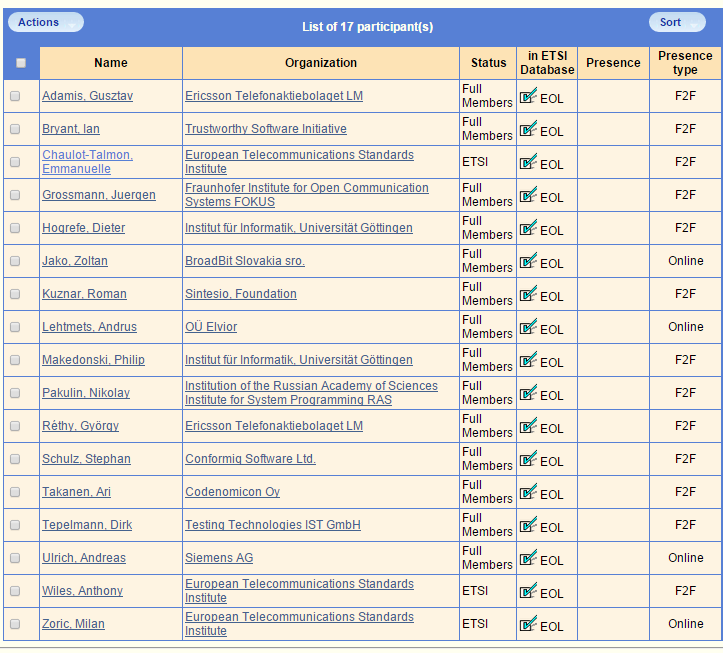 Title*:MTS#64 Meeting ReportMTS#64 Meeting ReportMTS#64 Meeting Report28 - 29 Jan 201528 - 29 Jan 201528 - 29 Jan 2015from Source*:ETSIETSIETSIContact:Emmanuelle Chaulot-Talmon, MTS Secretary Emmanuelle Chaulot-Talmon, MTS Secretary Emmanuelle Chaulot-Talmon, MTS Secretary input for Committee*:MTSMTSMTSContribution For*:DecisionXDiscussionInformationSubmission date*:2014-12-192014-12-192014-12-19Meeting & Allocation:MTS#64MTS#64MTS#64MTS(15)64_026TTCN-3 tool conformance in using XML Schema: ATSMTS(15)64_025TTCN-3 tool conformance in using XML Schema: TPsMTS(15)64_024TTCN-3 tool conformance in using XML Schema: ICSMTS(15)64_026TTCN-3 tool conformance in using XML Schema: ATSMTS(15)64_025TTCN-3 tool conformance in using XML Schema: TPsMTS(15)64_024TTCN-3 tool conformance in using XML Schema: ICSMTS(15)64_018Draft - RES/MTS-202786ContSign ed131 (ES 202 786 ) MTS(15)64_017Draft - RES/MTS-202785BehTypes ed141 (ES 202 785 )MTS(15)64_016Draft - RES/MTS-202784-ed151 (ES 202 784 )MTS(15)64_015Draft - RES/MTS-202782PerfRealTed131 (ES 202 782 )  MTS(15)64_014Draft - RES/MTS-202781ConfDepl ed141 (ES 202 781 ) MTS(15)64_013Draft - RES/MTS-201873-8 ed471IDL  (ES 201 873-8 ) MTS(15)64_012Draft - RES/MTS-201873-6 T3ed471  v4.6.3 (ES 201 873-6 ) MTS(15)64_011r2Draft - RES/MTS-201873-1 T3ed471 (ES 201 873-1 )  MTS(15)64_010r2Draft - RES/MTS-201873-9 T3ed461 (ES 201 873-9 ) MTS(15)64_008r1Draft - RES/MTS-202789ed141  v1.3.3 (ES 202 789 )MTS(15)64_007Draft - RES/MTS-201873-5 T3ed471  v4.6.2 (ES 201 873-5 )EventDateVenue - [host]StatusMTS#659-10 June 2015Sophia AntipolisconfirmedMTS#6630 Sept-  1st Oct 2015Berlin FokusconfirmedMTS#6727-28 January 2016TBDTBCMTS (14)64_01
Philips Makedonski to send an email about people who have shown an interest for TDLMTS (14)64_02Milan Zoric: Before it is unpublished, check if  any critical section should appear somewhere else. Check the number of Hits in the past 12 months. MTS do not see the value of investing resource on this project for now.MTS (14)64_03Milan Zoric to proceed: MTS agreed that the MBS web site should be turn off line. MTS (14)64_04Anthony/CTI to provide the requirement to provide access to the XML and tool. Look if some disclaimer and copyright note should be added to the code. It seems that some ITS and 3GPP test suites have some notice. MTS (14)64_05TET will list the TTCN-3 XML Conformance ATS together with the XmlDiff tool (after copyright is clarified)MTS (14)64_06ECT to update the ETSI database to reflect change on  SIG deliverables (change of Title and change of date)MTS (14)64_07ECT to inform ETSI Event about the one day workshop before UCAATMTS (14)64_08TET should come back with a concrete proposal on the process as well as the proposal how to proceed with the design of the certification level.MTS (14)64_09Philip Makedonski to issue a call for interest to TC MTS to be part of the TPT.MTS (14)64_10CTI to investigate Mantis for all test suits and link on TTCN-3 website and coordinate with relevant TBs/STFsMTS (14)64_11AP: Anthony Wiles to check in ETSI on licensing for software produced by STF. EPL suggested to MTS. Also needs to be clarified that software produced by STF is owned by ETSI.MTS (14)64_12AP Stephan Schulz: Organize MTS GOTO meeting to decide on technology to be used in STF latest by Feb 15. MTS (14)64_13AP Phillip Makedonski: Provide for the meeting the list of collected TDL use cases in current priority orderMTS (14)64_14AP STF: Provide a complete “high level list” of TDL (GR?) concepts that MTS members can prioritize (asap)MTS (14)64_15AP TPT: Organize a meeting with MTS tool vendors after STF is started to introduce TDL use cases, TDL editor (current xtext prototype + GR plans), XF, and demo ideas. Additionally it should clarify the value for vendors to promote their tooling in context of TDL .MTS(13)61_07On GoingStephan: contact Thomas Mueller and investigate the possibility to collaborate with MTS.
Update: Public review is out of question before the release  has been published.
This is the ISTQB policy. Drafts cannot be shared. Stephan is chairing the review group. MTS(13)61_08On GoingStephan to contact the GTB chairman to launch cooperation on TTCN-3 Certificate
AP move to INA, check with Ina MTS(13)60_10closedAndreas Ulrich to organize a (remote) presentation about ISO activities on and status of “Specification based testing” at Jan MTS meeting as input for further work.